ПРИЛОЖЕНИЕ №1Целеполагание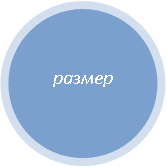 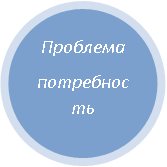 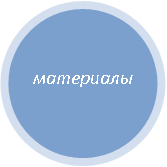 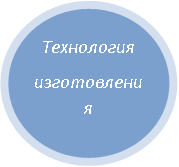 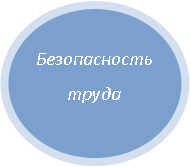 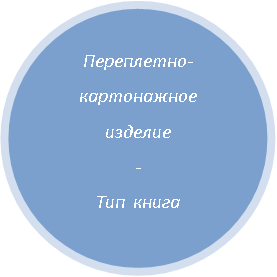 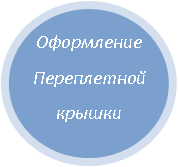 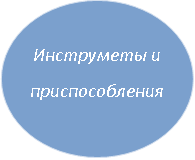 